Муниципальное бюджетное общеобразовательное учреждение «Троицкая средняя школа»ПРОТОКОЛШкольного этапа Всероссийских спортивных соревнований школьников «Президентские состязания» ШАХМАТЫ5 - 7 классы (юноши и девушки)06 марта 2021 г.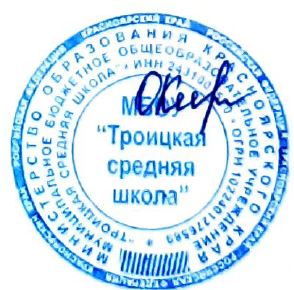 Директор                                                             ______________	                                     Каракулева Ольга Владимировна                                                                               подпись           	                          (Ф.И.О)№ п/пФамилия, имяКлассОчкиМестоЮношиЮношиЮношиЮношиЮноши1.Сурков Алексей Владимирович72012.Бутин Дмитрий Владимирович71823.Каракулев Савелий Иванович71534.Печенкин Константин Игоревич71345.Садомский Андрей Борисович61156.Башуров Даниил Сергеевич6967.Баженов Сергей Алексеевич5778.Колесов Денис Игоревич5689.Назарчук Артур Михайлович54910.Николаев Данила Андреевич531011. Почекутов Сергей Дмитриевич61,51112.Сосулин Вадим Сергеевич7112ДевушкиДевушкиДевушкиДевушкиДевушки13.Ахмедова Элина Адалетовна717114.Бурнашева Виктория Демьяновна715215.Зинченко Дарья Ивановна713.5316.Тимофеева Тисия Алексеевна713417.Ющенко Вера Александровна510518.Кабирова Диляра Линнуровна58619.Лапина Дарья Александровна667